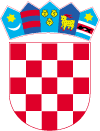 KLASA :551-06/03-01/01URBROJ: 2186/016-01-03Lepoglava, 30.10.2003.GradonačelnikKlasa: 351-02/21-01/2Urbroj: 2186/016-01-21-2Lepoglava, 25.03. 2021. godineTemeljem odredbe članka 10. stavka 2. i 12. stavka 2. Zakona o poljoprivrednom zemljištu („Narodne novine“ broj 20/18, 115/18 i 98/19) i članka 38. Statuta Grada Lepoglave („Službeni vjesnik Varaždinske županije“ broj 64/20 i 18/21), gradonačelnik Grada Lepoglave podnosiI Z V J E Š  Ć Eo primjeni agrotehničkih mjera na području grada Lepoglave u  2020. godiniGradsko vijeće Grada Lepoglave je na 9. sjednici održanoj dana 29. prosinca 2009. godine donijelo Odluku o agrotehničkim mjerama te uređivanju i održavanju poljoprivrednih rudina („Službeni vjesnik Varaždinske županije“ broj 56/09) te na 22. sjednici održanoj dana 17. ožujka 2016. godine Odluku o izmjenama i dopunama Odluke o agrotehničkim mjerama te uređivanju i održavanju poljoprivrednih rudina („Službeni vjesnik Varaždinske županije“ broj 10/16), dalje u tekstu: Odluka o agrotehničkim mjerama.  Odredbama Odluke o agrotehničkim mjerama propisane su agrotehničke mjere propuštanjem kojih bi se nanijela šteta i onemogućila ili smanjila poljoprivredna proizvodnja te mjera za uređivanje i održavanje poljoprivrednih rudina, time da se navedenim agrotehničkim mjerama smatra zaštita tla od erozije, zabrana odnosno obveza uzgoja pojedinih vrsta bilja na određenom području, sprječavanje zakorovljenosti, posebno suzbijanje ambrozije i drugih alergenih biljaka, suzbijanje biljnih bolesti i štetočina i korištenje i uništavanje biljnih otpadaka.Na području grada Lepoglave postoji ukupno 1.099,65 ha poljoprivrednog tla isključivo osnovne namjene, što predstavlja 16,66 % ukupne površine Grada, koja prema popisu stanovništva iz 2011. godine iznosi 6.598,79 ha.U vlasništvu države se nalazi 78,6125 ha poljoprivrednog zemljišta, a koje koristi Kaznionica u Lepoglavi.Šumske površine zauzimaju ukupno 3.576,25 ha, odnosno 54,20 % ukupne površine Grada Lepoglave te ostale poljoprivredne i šumske površine zauzimaju 859,97 ha, odnosno 13,03% ukupne površine Grada Lepoglave.¹Uslijed prirodnih nepogoda na području grada Lepoglave i to mraza tijekom 2017. godine, tuče tijekom 2019. godine, te tuče, obilne kiše s olujnim vjetrom, niske temperature te potresa tijekom 2020. godine, kao i izdvojenim nepogodnim vremenskim uvjetima, došlo je do značajnih oštećenja na poljoprivrednim zemljištima, na dugogodišnjim nasadima i poljoprivrednim prinosima te postojanje daljnjih problema s odronima zemljišta nastalih prijašnjih godina uslijed elementarnih nepogoda na cestama i putevima.Prirodne nepogode su uzrokovale povećane troškove za održavanje komunalne infrastrukture, kao i troškove sanacije odrona zemljišta (klizišta) na nerazvrstanim cestama iz prijašnjih godina.U razdoblju od 02.04.-.08.04.2020. godine na području Grada Lepoglave bio je mraz praćen niskim temperaturama pa su nastale velike štete na poljoprivredi u trajnim nasadima, vinogradima te povrtlarskim i ratarskim kulturama te je proglašena prirodna nepogoda od mraza. Ukupno je prijave štete nastale od prirodne nepogode – mraza dostavilo 20 prijavitelja s prijavljenom štetom u iznosu od 424.969,20 kuna. Prijaviteljima s područja Grada Lepoglave dodijeljena je pomoć za ublažavanje i uklanjanje posljedica prirodne nepogode – mraza u ukupnom iznosu od 15.022,21 kuna, za 10 prijavitelja.
Tijekom poslijepodnevnih sati 29.06.2020. godine područje Grada Lepoglave zahvatilo je nevrijeme s obilnom kišom i tučom te jakim vjetrom uslijed čega je, obzirom na stanje vegetacije, došlo do oštećenja na poljoprivrednim kulturama, no kako je nevrijeme bilo lokalno, a izrazito pogođena su bila tri naselja (Ves, Lepoglava i Višnjica), postotak oštećenja gledajući cjelokupno područje Grada Lepoglave nije bio u skladu sa zakonskim kriterijima za proglašenje prirodne nepogode.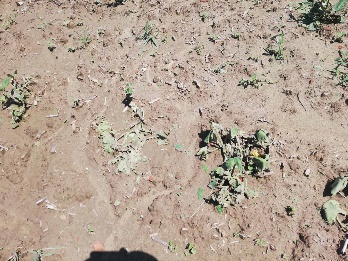 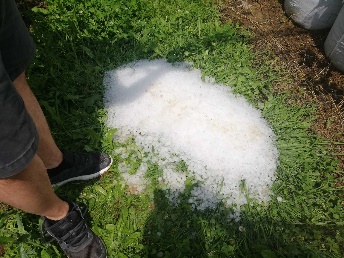 Dana 14.08.2020. godine u kasno večernjim satima na području Grada Lepoglave je padala izrazito obilna kiša s tučom i jakim vjetrom uslijed čega je došlo do velikih oštećenja na poljoprivrednim kulturama te su se pojavili odroni zemljišta, no kako je nevrijeme najviše pogodilo tri naselja (Kamenica, Kameničko Podgorje i Žarovnica) postotak oštećenja ne ispunjava zakonske kriterije za proglašenjem prirodne nepogode, iako su oštećenjima u navedenim naseljima bila velika.Dana 29.12.2020. godine u 12,19 sati na području Grada Lepoglave osjetio se jak potres za koji je utvrđeno da je epicentar bio jugozapadno od Petrinje magnitude 6,2 prema Richteru, uslijed čega je došlo do velikih oštećenja i na području Lepoglave kao i na sakralnim objektima na cjelokupnom području Grada Lepoglave pa je, obzirom na prvotnu procjenu štete koja je iznosila 13.100.000,00 kuna zatraženo proglašenje prirodne nepogode od potresa i za područje Grada Lepoglave te je ista i proglašena. U roku je zaprimljeno 116 prijava sa procjenom štete u iznosu od 6.926.270,26 kuna.Tijekom 2020. godine iz Proračuna grada Lepoglave izdvojen je iznos od 1.661.244,39 kuna radi sanacije odrona zemljišta na nerazvrstanim cestama oznake:NC 1-002 naziva Ulica svetog Ivana i NC 1-003 naziva Ulica Goricatime da su sredstva utrošena na izvršenje radova na sanaciji odrona i na uslugu stručnog i geotehničkog nadzora nad izvođenjem radova. U skladu s Planom upravljanja vodama za 2020. godinu i Odlukom upravnog vijeća Hrvatskih voda o izvršenju Plana upravljanja Vodama za 2020. godinu, Grad Lepoglava i Hrvatske vode sklopile su 30.03.2020. godine Ugovor o sufinanciranju građenja sustavnih građevina za sanaciju klizišta na području Grada Lepoglave. Komunalni redar Grada Lepoglave tijekom 2020. godine dostavio je 69 naloga za uređenje vlasničko-korisničkih čestica te 3 opomene i izdao 3 prekršajna naloga pretežito zbog neodržavanja poljoprivrednog zemljišta (vinograda, livada, oranica) posebice, obraštanje poljoprivrednog zemljišta višegodišnjim raslinjem i korova ambrozije, te sprječavanje širenja korova na susjedno obradivo i putno zemljište, te održavanje međa. U navedenom razdoblju  komunalno redarstvo usmeno je upozorilo 12 vlasnika-posjednika  na obvezu provođenja agrotehničkih mjera na poljoprivrednim površinama posebice vlasnike parcela zarasle u korov ambroziju. Napominje se da i dalje postoji problem oko provedbe agrotehničkih mjera zbog nesređenosti katastarskih mapa (imovinsko-pravnih odnosa), vođenja sudskih sporova, dostave pismena vlasnicima-posjednicima  sa inozemnim i nepoznatim adresama, te vlasnicima starije životne dobi, posebno ljudi koji su preko socijale smješteni u domovima. U izvještajnom razdoblju zatraženo je 27 rješenja o nasljeđivanju radi utvrđivanja vlasnika spornih parcela.Ističe se da je Grad Lepoglava u više navrata putem medija, oglasnih ploča, web stranicama Grada te gradskog lista tijekom 2019. informirao vlasnike - posjednike na području Grada Lepoglave o načinu i obvezi redovitog održavanja poljoprivrednog zemljišta, načinu sprječavanja oštećivanja i uzrupacije putnog zemljišta u zaštitnom pojasu, a posebno o uklanjanju korova ambrozije pogotovo tokom cvatnje, te o posljedicama zbog ne poduzimanja mjera sprječavanje zakorovljenosti.Svakako se dodatno ističe problem oko provedbe agrotehničkih mjera zbog neriješenih imovinsko pravnih odnosa, kao i činjenica da faktično stanje na terenu često ne odgovara stanju u zemljišnim knjigama i katastarskim kartama, kao i činjenice da su upisani vlasnici ili posjednici s nepoznatim, odnosno netočnim adresama, što otežava ili onemogućava provedbu agrotehničkih mjera.Područje Grada Lepoglave je velikim dijelom pokriveno šumom i zelenim obradivim površinama, a neke od obradivih poljoprivrednih površina su zapuštene duže vrijeme. Grad Lepoglava nastoji proaktivnim djelovanjem i aktivnim mjerama potaknuti vlasnike, odnosno ovlaštenike poljoprivrednog zemljišta na njihovo redovito obrađivanje te sprječavanje njihove zakorovljenosti.Ovo Izvješće uputiti će se na znanje Gradskom vijeću Grada Lepoglave i objaviti u Službenom vjesniku Varaždinske županije te dostaviti Ministarstvu poljoprivrede i Hrvatskoj agenciji za poljoprivredu i hranu.     GRADONAČELNIK   	Marijan Škvarić, dipl.ing.